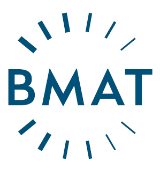 BMATWish to appoint for the following vacancyTeacher of Maths
Based at Epping St John’s C of E School
Permanent, Full TimeUnqualified Scale Point 1 – Leadership Scale Point 5 (£17,718 – £44,547 per annum)
Scale point will be dependent on skills, experience & track record
Start Date: 1st January 2019Are you ready to truly support learning? Then you're ready for us!BMAT is a growing Multi-Academy Trust supporting Primary and Secondary schools across Essex and East London.  We exist so that the schools in our network can be freed to truly succeed, with inspired teachers freed to really teach, and confident children freed to realise their true potential. BMAT is the top performing Trust nationally for Primary outcomes.We have an exceptional record of staff progression across the Trust and believe in growing our staff to reach their full potential!
If you're interested in joining a team of highly motivated, exceptionally talented staff within our Trust, then we'd love to hear from you.Closing date for applications: Friday 9:00am, 28th September 2018Please send all completed application forms to the HR Team via recruitment@bmatrust.org.ukBMAT is committed to equal opportunities, safeguarding and promoting the welfare of children and expect all staff and volunteers to share this commitment. This post is subject to an enhanced DBS check.